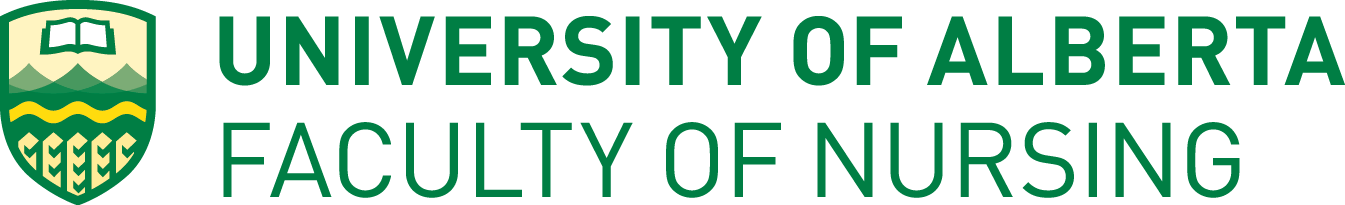 Minton Endowment FundStudent Bursary Application Completion GuideIt is recommended that you use the following document as a guide for the completion of the application form.  Be mindful of character limits.Once the application form has been submitted, you will not be able to edit your responses.GeneralFirst name: Last name: Immigration status in Canada: Canadian citizen Permanent resident Student visa
 Working visaTelephone: Award AdministrationProject title: Proposed award period begin date: Proposed award completion date: Budget ask: $5000 $10,000Ethics certification requirements: Human Animal
 Biohazard Stem CellProgram of StudyIndicate the graduate program in which you plan to or are currently registered: Master of Nursing PhD NursingProgram start date: Expected completion date: Candidate’s Research ProjectApplicants must provide a clear, concise description of their research proposal, consistent with the purposes and priorities of the Maurice and Edna Minton Endowment Fund for Cancer.Provide a clear overview of your research area in oncology and the specific project you are doing for your Masters or PhD.  Use the following headings to describe your research project:  •	Background to the Problem•	Brief Literature Review•	Purpose and feasibility•	Research Questions/Objectives/Hypotheses•	Methods•	Dissemination Strategies-----------------------NOTE: References and appendices may be included in the proposal, or may be attached as a separate document.  Maximum character count does not include references, tables, charts, figures or photographs.  If necessary, attach as a separate document.DO NOT EXCEED 8000 CHARACTERS (Equivalent to approximately 2 pages, single spaced, Times New Roman, 12-point font).Research proposal: Candidate’s Career PlansFocusing on your research area of interest in oncology, describe your work experience, course work completed, research plan including goals/objectives, and career plans in detail (include short and long term plans). -----------------------DO NOT EXCEED 4000 CHARACTERS (Equivalent to approximately 1 page, single spaced, Times New Roman, 12-point font).Career plans: Candidate’s Training EnvironmentTo be completed by the supervisor.Describe the role of the student in the proposed research project and what activities the student will be involved in.  Describe how these will contribute to the development of the student and to your research program.  Detail the advantages of working in this environment, highlighting the space, facilities, and personnel support available to the trainee.-----------------------DO NOT EXCEED 4000 CHARACTERS (Equivalent to approximately 1 page, single spaced, Times New Roman, 12-point font).Training Environment: AttachmentsApplicant must attach a CV.  If possible, submit either a SSHRC or CIHR Common CV.  Information and CV are not required for the applicant’s supervisor.Applicant must attach official copies of all university transcripts.Applicant must attach a letter of reference signed by the applicant's supervisor for the project outlined in this application.NOTE: References and appendices may be included in the proposal, or may be attached as a separate document.  Maximum character count does not include references, tables, charts, figures or photographs.  If necessary, attach as a separate document.If possible, attach a copy of ethics certifications to the application.  NOTE: A copy of ethical approval is required prior to the release of funds.  If ethics approvals are not submitted within 6 months of the award date, the award will be forfeited and returned to the Faculty of Nursing.